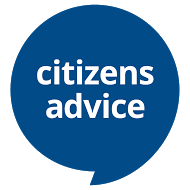   Hertfordshire AdvicelineBENEFIT ENTITLEMENT CHECKLISTNot all questions have to be answered – only those relevant to youPlease turn overClient Ref No.Client Ref No.DATEDATEYour Name Mr/Mrs/Ms/MissYour Name Mr/Mrs/Ms/MissPartner NameMr/Mrs/Ms/MissPartner NameMr/Mrs/Ms/MissYour Name Mr/Mrs/Ms/MissYour Name Mr/Mrs/Ms/MissPartner NameMr/Mrs/Ms/MissPartner NameMr/Mrs/Ms/MissDate of BirthDate of BirthDate of BirthDate of BirthDisabledDisabledYesYesYesNoNoNoDisabledDisabledYesYesYesNoNoEMPLOYMENT STATUSEMPLOYMENT STATUSEMPLOYMENT STATUSEMPLOYMENT STATUSEMPLOYMENT STATUSEMPLOYMENT STATUSEMPLOYMENT STATUSEMPLOYMENT STATUSEMPLOYMENT STATUSEMPLOYMENT STATUSEMPLOYMENT STATUSEMPLOYMENT STATUSEMPLOYMENT STATUSEMPLOYMENT STATUSEMPLOYMENT STATUSFull TimeFull TimePart TimeUnemployedUnemployedSelf EmployedRetiredRetiredCarerCarerStudentOther Other Hours WorkedYouPartnerHOUSING STATUSHOUSING STATUSHOUSING STATUSHOUSING STATUSHOUSING STATUSHOUSING STATUSHOUSING STATUSHOUSING STATUSHOUSING STATUSHOUSING STATUSHOUSING STATUSHOUSING STATUSOwner OccupierHousing AssociationLiving with RelativesPrivate RentedLocal Authority RentedOtherHOUSEHOLD DETAILS:   OTHER PEOPLE LIVING IN YOUR HOUSEHOLDHOUSEHOLD DETAILS:   OTHER PEOPLE LIVING IN YOUR HOUSEHOLDHOUSEHOLD DETAILS:   OTHER PEOPLE LIVING IN YOUR HOUSEHOLDHOUSEHOLD DETAILS:   OTHER PEOPLE LIVING IN YOUR HOUSEHOLDHOUSEHOLD DETAILS:   OTHER PEOPLE LIVING IN YOUR HOUSEHOLDHOUSEHOLD DETAILS:   OTHER PEOPLE LIVING IN YOUR HOUSEHOLDHOUSEHOLD DETAILS:   OTHER PEOPLE LIVING IN YOUR HOUSEHOLDNameM/FDate of BirthRelationshipDependantYes/NoNon Dependant Earnings/Benefits per week (£)DisabledYes / NoREGISTERED CHILDCARE COSTS?   Yes/ NoREGISTERED CHILDCARE COSTS?   Yes/ NoREGISTERED CHILDCARE COSTS?   Yes/ NoREGISTERED CHILDCARE COSTS?   Yes/ NoREGISTERED CHILDCARE COSTS?   Yes/ NoREGISTERED CHILDCARE COSTS?   Yes/ NoAmount £	Amount £	Amount £	FrequencyFrequencyFrequencyRENT (As per Tenancy Agreement)RENT (As per Tenancy Agreement)MORTGAGEMORTGAGEMORTGAGECOUNCIL TAX(Annual Amount)Weekly/Monthly Weekly/Monthly Date Taken OutDate Taken Out££Amount OutstandingAmount Outstanding££Number of bedroomsInterest RateInterest Rate%INCOMEEnter amount and frequency.   Frequency may be weekly, fortnightly, monthly, four weekly, quarterly, half yearly or annually.   CAPITALCAPITALCAPITALPlease enter the current value and amount outstandingCurrent ValueMortgage or Finance OutstandingHouse or Flat££Savings & Investments ££Other ££